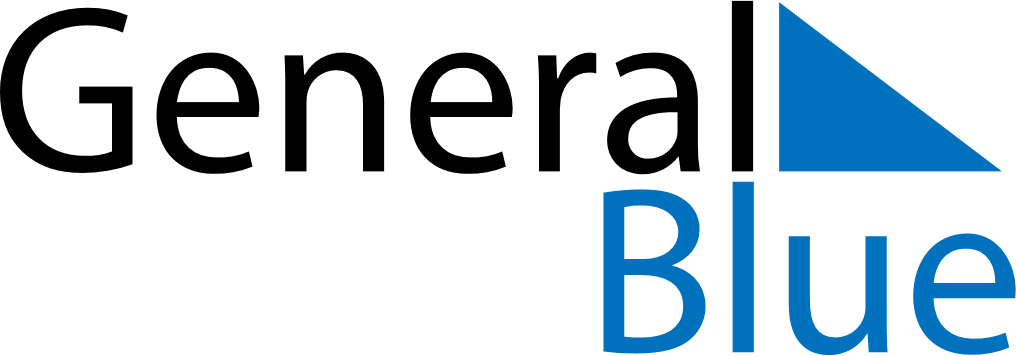 December 2023December 2023December 2023December 2023December 2023December 2023AlbaniaAlbaniaAlbaniaAlbaniaAlbaniaAlbaniaMondayTuesdayWednesdayThursdayFridaySaturdaySunday12345678910Youth Day1112131415161718192021222324Christmas Eve25262728293031Christmas DayNOTES